0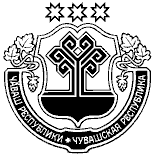 О включении в кадровый резерв граждан на замещение должностей муниципальной службыВ целях реализации государственной кадровой политики в сфере муниципальной службы и формирования кадрового состава на территории Урмарского района, в соответствии с решением Урмарского районного Собрания депутатов  от 25.02.2021  №44  «О проведения конкурса на замещение вакантной должности муниципальной службы а администрации Урмарского района Чувашской Республики и конкурса на включения в кадровый резерв на замещения должности муниципальной службы  в администрации  Урмарского района», протоколом заседания конкурсной комиссии  на включения в кадровый резерв на замещения должности муниципальной службы в администрации Урмарского района Чувашской Республики от 08.11.2021 года  включить  в кадровый резерв на замещение  должностей муниципальной службы администрации Урмарского района следующих граждан  согласно приложению.Глава администрации Урмарского района                                                                                                          Д.Г.ИвановМихеев Юрий Николаевич8(835-44) 2-16-10Приложениек  распоряжению  администрации Урмарского районаот  09.11.2021  г. №  348-рл Кадровый резерв муниципальной службы  администрации Урмарского района Глава администрации Урмарского района                                                                                                                                                                             Д.Г.ИвановФ.И.О.ДатарожденияОбразование,квалификация, специальность, название учебного заведения, дата окончанияЗамещаемаядолжность, дата назначенияСтаж муниципальной службы, стаж работы по специальности (лет)Наличие государственных наградДата проведения конкурса на включение в кадровый резерв, другие основания включения Наименование должности муниципальной службы для замещения которой включен  в кадровый резервПовышение квалификации, профессиональная переподготовкаДата  аттестации, классный чинДанные об отказе от замещения вакантной должности муниципальной службыОтметка об исключении кадрового резерва(дата и номер правового акта)123456789101112Жук Галина Игоревна04.04.1991Высшее,юрист,ФГБОУ ВПО  «Чувашский государственный педагогический университет им И.Я.Яковлева», 2014г.Воспитатель МБДОУ «Детский сад №3 «Зоренька»0/6-08.11.2021Главный специалист-эксперт отдела организационно-контрольной работы и информационного обеспечения управления делами  администрации Урмарского районаФГБОУ ВПО  «Чувашский государственный педагогический университет им И.Я.Яковлева», 2015г., «педагогика и психология дошкольного образования»---Николаева Екатерина Владимировна16.03.1987Высшее,Социальный психолог, учитель-олигофреопедагог,ФГБОУ ВПО  «Чувашский государственный педагогический университет им И.Я.Яковлева», 2009г.Государственное и муниципальное управление,ФГБОУ ВПО «Российская академия народного хозяйства и государственной службы при Президенте Российской Федерации»2013г.Ведущий специалист-эксперт отдела организационно-контрольной работы и информационного обеспечения управления делами администрации Урмарского района.--08.11.2021Главный специалист-эксперт отдела организационно-контрольной работы и информационного обеспечения управления делами  администрации Урмарского района -21.05.2019г.Секретарь муниципальной службы 1 класса--Николаева Екатерина Владимировна16.03.1987Высшее,Социальный психолог, учитель-олигофреопедагог,ФГБОУ ВПО  «Чувашский государственный педагогический университет им И.Я.Яковлева», 2009г.Государственное и муниципальное управление,ФГБОУ ВПО «Российская академия народного хозяйства и государственной службы при Президенте Российской Федерации»2013г.Ведущий специалист-эксперт отдела организационно-контрольной работы и информационного обеспечения управления делами администрации Урмарского района.--08.11.2021Главный специалист-эксперт отдела организационно-контрольной работы и информационного обеспечения управления делами  администрации Урмарского района -21.05.2019г.Секретарь муниципальной службы 1 класса-